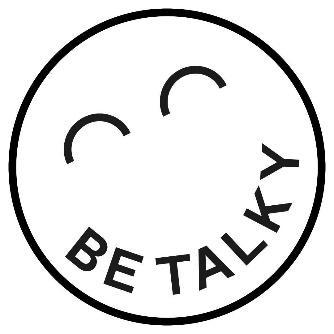 Deel I. Identificatie- en contactgegevensNaam van de organisatieverantwoordelijke Plaats van de hoofdactiviteit  Telefoon 			   Eventueel bijkomende informatie:Deel II. Voorstelling van het project waarvoor u een gewestsubsidie aanvraagtDEEL III. Financiering van het projectDeel IV. Verklaring op erewoord en handtekening(in bijlage) Bescherming van persoonsgegevens: De GOB zal de gegevens die u betreffen, verwerken om uw subsidieaanvraag te bestuderen. Ze worden ook voor statistische doeleinden verwerkt, waarbij geen enkel gegeven wordt openbaar gemaakt aan de hand waarvan iemand kan worden geïdentificeerd. Ze worden tien jaar bewaard vanaf de indieningsdatum van uw aanvraag. Voor toegang tot deze gegevens of om ze te verbeteren of te wissen, moet u ons contacteren bi.fin@sprb.brusselsU kan ook contact opnemen met de functionaris voor gegevensbescherming dpo@gob.brussels of in voorkomend geval een bezwaar indienen bij de Gegevensbeschermingsautoriteit.Benaming van de organisatie/artiestZoals vermeld in uw statutenVerplichtOndernemingsnummer(indien van toepassing)
BankrekeningnummerVoeg bij dit formulier een kopie van een rekeninguittreksel of van een bankattest waaruit duidelijk blijkt dat het vermelde banknummer wel degelijk dat van de vereniging is.Voeg bij dit formulier een kopie van een rekeninguittreksel of van een bankattest waaruit duidelijk blijkt dat het vermelde banknummer wel degelijk dat van de vereniging is.Website en sociale media Naam FunctieCorrespondentie-adresNaam FunctieCorrespondentie-adresPostcode                GemeenteGemeenteTelefoonE-mail  E-mail  Adres Adres Postcode - gemeenteBenaming van het projectBenaming van het projectBenaming van het projectProjectduur*                (DD-MM-JJ) (*) Het project kan niet langer duren dan 12 maanden.Projectduur*                (DD-MM-JJ) (*) Het project kan niet langer duren dan 12 maanden.van                         tot                        a                                       van                         tot                        a                                       Totaalbedrag van de gevraagde subsidie Totaalbedrag van de gevraagde subsidie                                 EURO                                EUROBeschrijving van het projectGeef een uitvoerige en nauwkeurige beschrijving van het project waarvoor een subsidie wordt aangevraagd. Zorg voor de nodige samenhang tussen de inhoud van uw project en de begrotingsraming.Beschrijving van het projectGeef een uitvoerige en nauwkeurige beschrijving van het project waarvoor een subsidie wordt aangevraagd. Zorg voor de nodige samenhang tussen de inhoud van uw project en de begrotingsraming.Beschrijving van het projectGeef een uitvoerige en nauwkeurige beschrijving van het project waarvoor een subsidie wordt aangevraagd. Zorg voor de nodige samenhang tussen de inhoud van uw project en de begrotingsraming.Beschrijving van het projectGeef een uitvoerige en nauwkeurige beschrijving van het project waarvoor een subsidie wordt aangevraagd. Zorg voor de nodige samenhang tussen de inhoud van uw project en de begrotingsraming.Omschrijf de kern van het project (in max. 5 zinnen)Omschrijf de kern van het project (in max. 5 zinnen)Omschrijf de kern van het project (in max. 5 zinnen)Omschrijf de kern van het project (in max. 5 zinnen)Welke talen komen er aan bod in het project en op welke manier? Welke talen komen er aan bod in het project en op welke manier? Welke talen komen er aan bod in het project en op welke manier? Welke talen komen er aan bod in het project en op welke manier? Omschrijf de inhoud van het project.Geef een zo volledig mogelijke beschrijving van het project (voorgeschiedenis, aanleiding, context, activiteiten, plaats van het gebeuren enzovoort). Hou hierbij rekening met de selectiecriteria.Omschrijf de inhoud van het project.Geef een zo volledig mogelijke beschrijving van het project (voorgeschiedenis, aanleiding, context, activiteiten, plaats van het gebeuren enzovoort). Hou hierbij rekening met de selectiecriteria.Omschrijf de inhoud van het project.Geef een zo volledig mogelijke beschrijving van het project (voorgeschiedenis, aanleiding, context, activiteiten, plaats van het gebeuren enzovoort). Hou hierbij rekening met de selectiecriteria.Omschrijf de inhoud van het project.Geef een zo volledig mogelijke beschrijving van het project (voorgeschiedenis, aanleiding, context, activiteiten, plaats van het gebeuren enzovoort). Hou hierbij rekening met de selectiecriteria. Omschrijf de beoogde doelstellingen van het project: Omschrijf de beoogde doelstellingen van het project: Omschrijf de beoogde doelstellingen van het project: Omschrijf de beoogde doelstellingen van het project:5 . Omschrijf de doelgroep(en) van het project. 
Geef een zo volledig mogelijke beschrijving van de doelgroepen die u met het project wilt bereiken. Hoeveel mensen bent u van plan te bereiken, met welke demografische kenmerken enz.? 5 . Omschrijf de doelgroep(en) van het project. 
Geef een zo volledig mogelijke beschrijving van de doelgroepen die u met het project wilt bereiken. Hoeveel mensen bent u van plan te bereiken, met welke demografische kenmerken enz.? 5 . Omschrijf de doelgroep(en) van het project. 
Geef een zo volledig mogelijke beschrijving van de doelgroepen die u met het project wilt bereiken. Hoeveel mensen bent u van plan te bereiken, met welke demografische kenmerken enz.? 5 . Omschrijf de doelgroep(en) van het project. 
Geef een zo volledig mogelijke beschrijving van de doelgroepen die u met het project wilt bereiken. Hoeveel mensen bent u van plan te bereiken, met welke demografische kenmerken enz.?  Omschrijf de manier waarop de doelgroepen worden bereikt en de manier waarop u inspanningen levert om de sociale cohesie van het initiatief te bevorderen. Omschrijf de manier waarop de doelgroepen worden bereikt en de manier waarop u inspanningen levert om de sociale cohesie van het initiatief te bevorderen. Omschrijf de manier waarop de doelgroepen worden bereikt en de manier waarop u inspanningen levert om de sociale cohesie van het initiatief te bevorderen. Omschrijf de manier waarop de doelgroepen worden bereikt en de manier waarop u inspanningen levert om de sociale cohesie van het initiatief te bevorderen. Met welke organisaties, instellingen en bij welke aangelegenheden zult u voor dit project samenwerken?  Met welke organisaties, instellingen en bij welke aangelegenheden zult u voor dit project samenwerken?  Met welke organisaties, instellingen en bij welke aangelegenheden zult u voor dit project samenwerken?  Met welke organisaties, instellingen en bij welke aangelegenheden zult u voor dit project samenwerken?  Ontvangt uw organisatie een structurele subsidie? Zo ja, geef hieronder de volgende gegevens: Ontvangt uw organisatie een structurele subsidie? Zo ja, geef hieronder de volgende gegevens: Ontvangt uw organisatie een structurele subsidie? Zo ja, geef hieronder de volgende gegevens: Ontvangt uw organisatie een structurele subsidie? Zo ja, geef hieronder de volgende gegevens:Naam van de subsidie-verlenende instantie Naam van de subsidie-verlenende instantie Naam van de subsidie-verlenende instantie Naam van de subsidie-verlenende instantie Het bedragHet bedragHet bedragHet bedragReglementaire basis Reglementaire basis Reglementaire basis Reglementaire basis  Toon hieronder met inhoudelijke argumenten aan waarin dit project zich onderscheidt van de structureel gesubsidieerde werking van uw vereniging (indien van toepassing): Toon hieronder met inhoudelijke argumenten aan waarin dit project zich onderscheidt van de structureel gesubsidieerde werking van uw vereniging (indien van toepassing): Toon hieronder met inhoudelijke argumenten aan waarin dit project zich onderscheidt van de structureel gesubsidieerde werking van uw vereniging (indien van toepassing): Toon hieronder met inhoudelijke argumenten aan waarin dit project zich onderscheidt van de structureel gesubsidieerde werking van uw vereniging (indien van toepassing):Noteer in de onderstaande tabel een zo gedetailleerd mogelijke inkomstenbegroting van het project (eigen inkomsten, andere gevraagde subsidies, …).